Characteristics of PMSE digital video links to be used in compatibility and sharing studiesApproved October 2014 Executive summaryThere are a wide range of video PMSE applications and many further operational scenarios. However, for the purposes of sharing and compatibility studies, these cases have been reduced to 11 combinations of parameters, based on applications and height configurations. In order to determine the use-cases that may be permitted, each of these 11 combinations should be used in studies, except for studies for spectrum below 5 GHz which do not need to include the four combinations related to temporary point-to-point links.TABLE OF CONTENTS0	Executive summary	21	Introduction	52	Applications	73	PMSE wireless video link characteristics TO BE used in sharing and compatibility studies	103.1	Cordless camera link	103.2	Portable video link	113.3	Mobile video link	123.4	Temporary point-to-point video link	154	Conclusions	16ANNEX 1: Indicative Antenna paterns	17ANNEX 2: List of references	22LIST OF ABBREVIATIONSIntroductionThe term Programme Making and Special Events applications (PMSE) describes radio applications used for SAP/SAB, ENG/OB and applications used in meetings, conferences, cultural and education activities, trade fairs, local entertainment, sport, religious and other public or private events for perceived real-time presentation of audiovisual information.The definitions of SAP/SAB and ENG/OB are set out as follows:SAP:	Services Ancillary to Programme making (SAP) support the activities carried out in the making of “programmes”, such as film making, advertisements, corporate videos, concerts, theatre and similar activities not initially meant for broadcasting to general public.SAB:	Services Ancillary to Broadcasting (SAB) support the activities of broadcasting industry carried out in the production of their program material.The definitions of SAP and SAB are not necessarily mutually exclusive. Therefore they are often used together as “SAP/SAB” to refer generally to the whole variety of services to transmit sound and video material over the radio links.ENG:	Electronic News Gathering (ENG) is the collection of video and/or sound material by means of small, often hand-held wireless cameras and/or microphones with radio links to the news room and/or to the portable tape or other recorders.OB:	Outside broadcasting (OB) is the temporary provision of programme making facilities at the location of on-going news, sport or other events, lasting from a few hours to several weeks. Mobile and/or portable radio links are required for wireless cameras or microphones at the OB location. Additionally, radio links may be required for temporary point to point connections between the OB vehicle, additional locations around it, and the studio.The definitions of ENG and OB are not mutually exclusive and certain operations could equally well reside in either or both categories. Therefore, it has been a long practice within the CEPT to consider all types of such operations under the combined term “ENG/OB”. It is also understood that ENG/OB refers to terrestrial radio communication services, as opposed to SNG/OB term, which refers to similar applications but over the satellite radio communication channels.The SAP/SAB applications include both ENG/OB and SNG/OB applications, but also the communication links that may be used in the production of programmes, such as talk-back or personal monitoring of sound-track, telecommand, telecontrol and similar applications.ECC Report 204 [1] provides background information on the use of video PMSE.Due to technology developments in video PMSE applications, namely the move to digital coding and transmission schemes, there is a requirement to provide information on these systems to assist CEPT with sharing and compatibility studies between video PMSE and other services.Digital video links are now the industry standard for PMSE use. This Report provides technical characteristics, which should be used in any future compatibility studies. The tables provide information for the various forms of vision equipment and recommends that temporary Point to Point video links are not considered for study in bands below 5 GHz.The demands for higher video quality have resulted in a multitude of modulation techniques and other parameters for all classes of video PMSE equipment. This Report condenses these parameters to provide a typical set of values to be used in studies for each class of equipment.As Video PMSE is normally a licensed service the parameters, such as power for an individual event or activity can be adjusted via the licence conditions for future bands.ApplicationsThe applications of digital video PMSE to be considered in sharing and compatibility studies are shown in Table 1.Table 1: Categories of PMSE video links in regular useSome or all of the PMSE elements described above are in the form of a digital transport stream which can include a number and combination of video, audio, data and metadata elementary streams.A variety of different modulation schemes are used, with different parameters chosen to suit the particular application and link quality.  The following technologies, generally used for television broadcast distribution, are in common use also for video PMSE equipment:DVB-T		DVB-T2		LMS-T		RUBY		ISDB-T		DVB-S2 	Most cordless camera links and mobile video links use Coded Orthogonal Frequency Division Multiplexing (COFDM) modulation. OFDM aims to compensate for the effects of multi-path propagation, and coding can reduce the effects of shadowing in non-line-of-sight transmission conditions.  Most broadcasters and facility providers worldwide are currently using DVB-T although many vendors are now offering DVB-T2 with the improved performance this provides. There are also proprietary modulation schemes e.g. LMS-T (which incorporates most of the benefits of DVB-T2, plus a few additional ones) and RUBY (which is designed for more difficult obstructed paths, e.g. where line-of-sight transmission cannot be maintained).DVB-S2 is used for point-to-point links, air-to-ground mobile video links from aircraft, and for Sat-coms, where line-of-sight transmission can be maintained at all times, since it provides capacity advantages over the COFDM systems.Diversity reception using Maximum Ratio Combining (MRC) can be combined with COFDM and improves the performance of the receiver on non-line-of-sight transmission paths.Multiple-input-Multiple-output (MIMO) techniques can offer high data rates and high spectrum efficiency but, currently, are complex to implement and require further development.In addition to the choice of modulation system and parameters, a variety of video compression schemes are applied in order to reduce the video data-rate to suit the capacity of the link whilst maintaining high picture quality for subsequent editing and distribution. The following video compression schemes are in common use:MPEG2				Still used by many broadcasters;JPEG2000			Very high bit rates, short range <300m;AVC, MPEG4 - H.264 [3]	Currently best suited compression for HDTV;HEVC – H.265 [4]		In development, in service circa 2015.Coding, modulation and compression as described above can be individually chosen to satisfy a particular operational requirement within the technical parameters specified in this Report for the various types of links. For the purposes of sharing and compatibility studies, it should be noted that all the parameters for coding, modulation and compression described above fit into the ETSI mask from EN 302 064 [2].Table 2: Technical Characteristics for PMSE Video LinksFor the purposes of carrying out sharing and compatibility studies, these types of link can be reduced to four basic categories, as shown in Table 3.Table 3: Categories of PMSE video links for spectrum study purposesPMSE wireless video link characteristics TO BE used in sharing and compatibility studiesSpectrum for video PMSE applications is usually allocated in blocks of 10 MHz. The parameters in the following tables are based on DVB-T technology for a nominal occupied bandwidth of 8 MHz (where the signal bandwidth is 7.86 MHz). The given C/N, or respectively C/(I+N) values are required for a QEF transmission (BER <= 1E-11 after error correction). Details of the spectrum emission mask for Wireless Video Links (WVL) can be found in ETSI EN 302 064 [2].Cordless camera linkThese are handheld cameras with integrated transmitter, power pack and antenna. Normally they are used by a cameraman to send a video link to an OB vehicle at short distance. The emitted power is therefore lower than in other cases.Figure 1 below depicts the situation.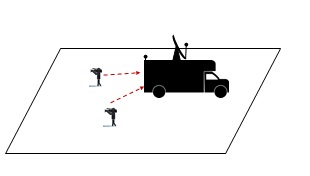 Figure 1: Cordless camera linkTable 4: Cordless camera link characteristicsNote 1: see Recommendation ITU-R F.1777 [5] and Recommendation ITU-R M.1824 [6] for further information.Portable video linkPortable links are mostly handheld cameras with a separate body worn transmitter, power pack and antenna. The emitted power is normally greater than in the case of cordless camera but lower than in the case of mobile links.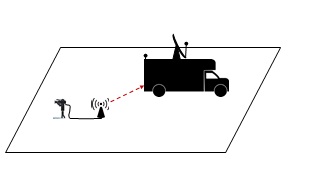 Figure 2: Portable video linkTable 5: Portable video link characteristicsNote 1: see Recommendation ITU-R F.1777 [5] and Recommendation ITU-R M.1824 [6] for further information.For portable links high gain antennas are not usually used on both the transmit and receive sides of the same link. Portable links will typically use a low gain omnidirectional antenna on the transmitter and a high gain directional antenna on the receiver and this configuration should be used for sharing and compatibility studies.Mobile video linkThese are camera links where, for the uplink, the transmitter is on a vehicle, typically on a motorcycle, and the receiver is on a helicopter.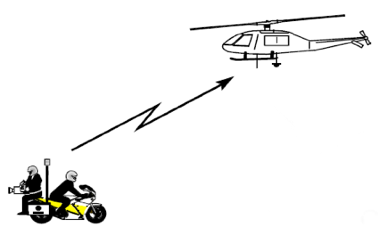 Figure 3: Mobile video up-linkTable 6: Mobile video up-link characteristicsNote 1: see Recommendation ITU-R F.1777 [5] and Recommendation ITU-R M.1824 [6] for further information.These are camera links where, for the downlink, the transmitter is on a helicopter and the receiver is on a platform or on the ground.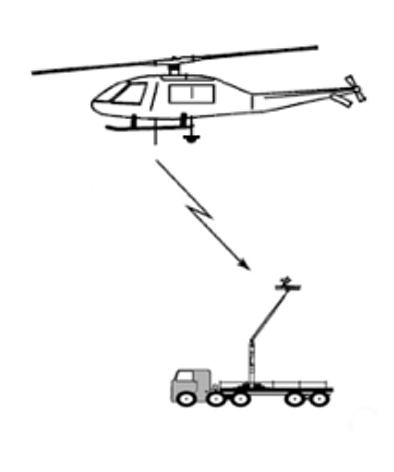 Figure 4: Mobile video down-linkTable 7: Mobile video down-link characteristicsNote 1: see Recommendation ITU-R F.1777 [5] and Recommendation ITU-R M.1824 [6] for further information.Temporary point-to-point video linkThese are video links, where the transmitter is on a platform, and the receiver is on tower, or vice-versa.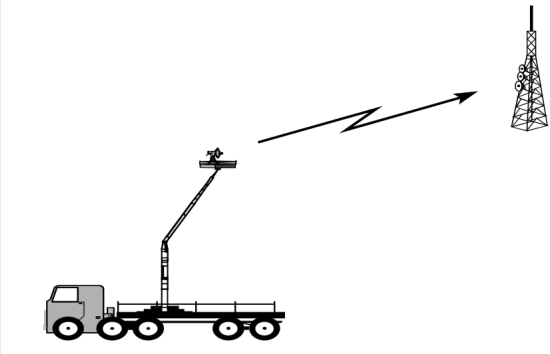 Figure 5: Temporary point-to-point video linkTable 8: Temporary point-to-point video link characteristicsNote 1: see Recommendation ITU-R F.1777 [5] and Recommendation ITU-R M.1824 [6] for further information.ConclusionsThere are a wide range of video PMSE applications and many further operational scenarios. However, for the purposes of sharing and compatibility studies, these cases have been reduced to 11 combinations of parameters based on applications and height configurations. In order to determine the use-cases that may be permitted, each of these 11 combinations should be used in studies, except for studies for spectrum below 5 GHz which do not need to include the four combinations related to temporary point-to-point links.Indicative Antenna paterns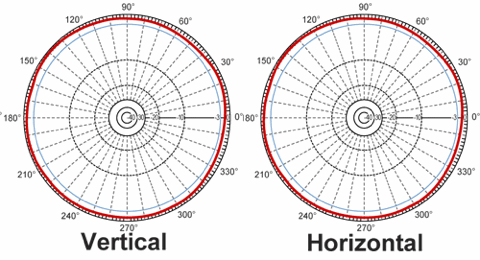 Figure 6: 0 dBi isotropic TX antenna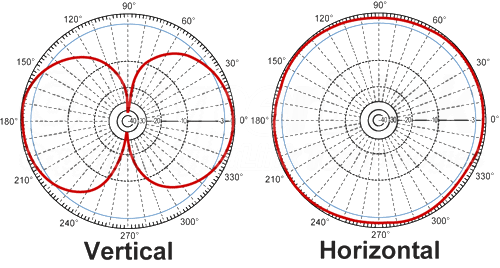 Figure 7: 3 dBi omni directional TX antenna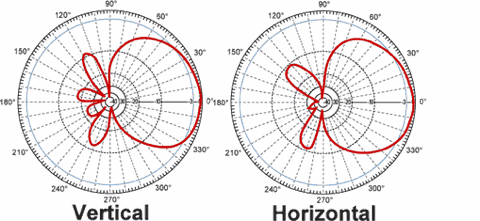 Figure 8: 3 dBi directional Rx antenna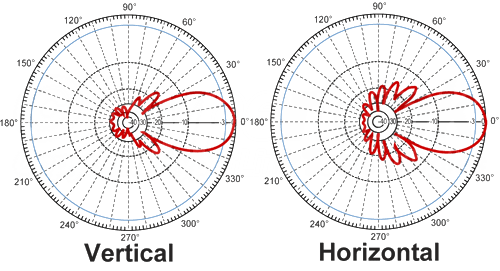 Figure 9: 13 dBi directional Rx antenna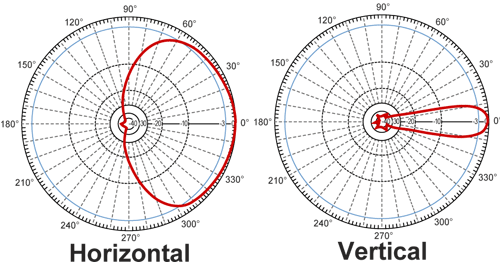 Figure 10: 13 dBi directional Rx sector antenna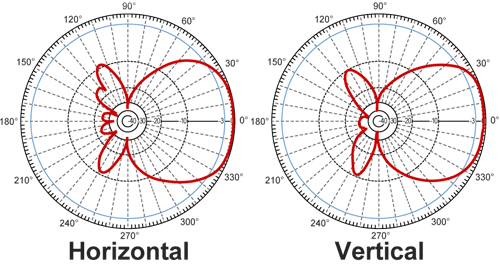 Figure 11: 6 dBi directional Tx antennaFigure 12: 14 dBi directional Tx antenna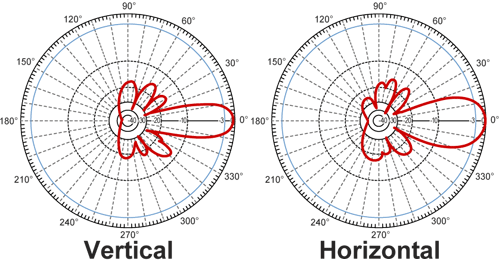 Figure 13: 17 dBi directional Rx antenna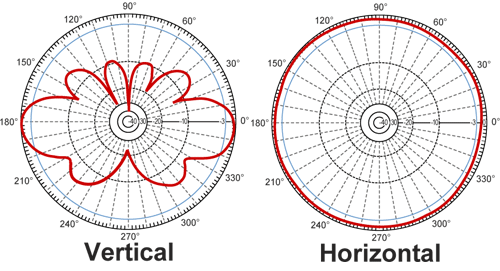 Figure 14: 3 dBi omni directional Tx antennaFigure 15: 9 dBi directional auto-tracking Tx antenna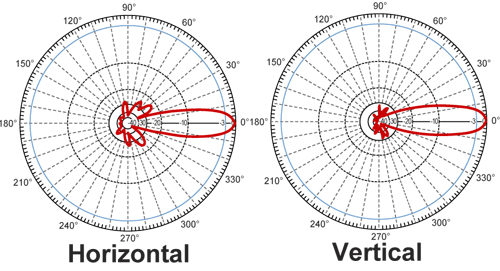 Figure 16: 24 dBi directional Rx antennaFigure 17: 24 dBi directional Tx/Rx antenna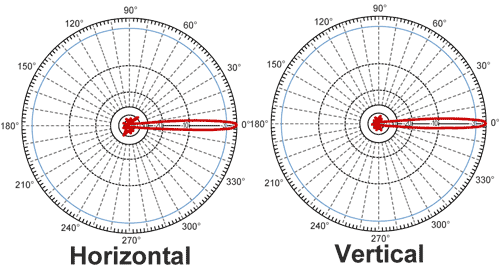 Figure 18: 34 dBi directional Tx/Rx antennaList of referencesECC Report 204: Spectrum use and future requirements for PMSEETSI EN 302 064: Electromagnetic compatibility and Radio spectrum Matters (ERM); Wireless Video Links (WVL) operating in the 1,3 GHz to 50 GHz frequency bandRecommendation ITU-T H.264: Advanced video coding for generic audiovisual servicesRecommendation ITU-T H.265: High efficiency video codingRecommendation ITU-R F.1777: System characteristics of television outside broadcast, electronic news gathering and electronic field production in the fixed service for use in sharing studiesRecommendation ITU-R M.1824: System characteristics of television outside broadcast, electronic news gathering and electronic field production in the mobile service for use in sharing studiesAbbreviationExplanationAGLAbove Ground LevelAVCAdvanced Video CodingBERBit Error RateC/Ncarrier-to-noise ratioC/(I+N)carrier-to-(interference + noise) ratioCCLCordless Camera LinkCEPTEuropean Conference of Postal and Telecommunications AdministrationsCOFDMCoded Orthogonal Frequency Division ModulationDVB-S2Digital Video Broadcasting - Satellite second generationDVB-TDigital Video Broadcasting - TerrestrialDVB-T2Digital Video Broadcasting - Terrestrial second generationECCElectronic Communications CommitteeENGElectronic News GatheringETSIEuropean Telecommunications Standards Institutef/sframes per secondHDHigh DefinitionHDTVHigh Definition TelevisionHEVCHigh Efficiency Video CodingISDB-TIntegrated System for Digital Broadcasting - TerrestrialJPEG2000Joint Program Experts Group 2000LMS-TLink Modulation System - TerrestrialMIMOMultiple-Input-Multiple-OutputMPEG2Moving Pictures Expert Group 2MPEG4Moving Pictures Expert Group 4MRCMaximum Ratio CombiningMVLMobile Video LinkOBOutside BroadcastPMSEProgramme Making and Special EventsPVLPortable Video LinkQEFQuasi error freeRFRadio FrequencyRxReceiverSABServices Ancillary to BroadcastingSAPServices Ancillary to Programme makingTxTransmitterUAVUnmanned Aerial VehicleType of linkDefinitionRadio camera(line-of-sight)Handheld or otherwise mounted camera with integrated or Clip-on transmitter, power pack and antenna for carrying broadcast-quality video together with sound signals over short-ranges line-of-sightRadio cameras(non-line-of-sight)Handheld or otherwise mounted camera with integrated or Clip-on transmitter, power pack and antenna for carrying broadcast-quality video together with sound signals over short-ranges non-line–of-sightMiniature camera/linksVery small transmitter and miniature camera for specialist action shots, e.g. helmet cam, covert assignments, UAV, etc. Can be body worn or covert assignments.Portable video linkSmall transmitter, for deployment over greater ranges, typically up to 2kmMobile air-to-ground video linkVideo transmission system employing radio transmitter and receivers mounted on helicopters, airships or other aircraft.(includes repeaters and relays)Mobile vehicular video link (including ground-to-air)Video transmission system employing radio transmitter mounted in/on motorcycles, racing motorbikes, pedal cycles, cars, racing cars or boats. One or both link terminals may be used while moving.Temporary point-to-point video linksTemporary link between two points (e.g. part of a link between an OB site and a studio or network terminating point), used for carrying broadcast quality video/audio signals. Link terminals are mounted on tripods, temporary platforms, purpose built vehicles or hydraulic hoists. Two-way links are often required.Type of LinkRangeTypical Tx powerTx antenna gain @ height aglRx antenna  gain @ height aglFrequency range GHzRadio Camera Line-of-Sight<500m20dBm0 -3dBi @1-2m3-13dBi @2-60m2 to 8 Radio Camera Non-Line-of-Sight<500m20dBm0 -3dBi @1-2m3-13dBi @2-60m2 to 3.5 Miniature Link<200m20dBm0-3dBi @ 100m3-13dBi @ 2-60m2 to 3.5Portable Link <2km33dBm6-14dBi @ 1 - 4m9-17dBi @ 2-60m2 to 8 depending on pathAir to ground Link<100km36dBm3-9dBi @ 15m-6km17-24dBi (2GHz)34dBi  (7GHz)@ 2-60m<8Mobile vehicular Link (including ground-to-air)<10km30dBm3-9dBi @1-4m10-13dBi @ 2-60m4-9dBi @150m-6km (airborne)2 to 3.5 Temporary
Point-to-point Link<80km per hop33dBm24-38 dBi (7GHz)@ 20-60m24-38 dBi (7GHz)@ 20-300m<5-10 for long hops.
Hop length at >10 limited by precipitation fadingType of linkDefinitionCordless camera linkHandheld or otherwise mounted camera with integrated or Clip-on transmitter, power pack and antenna for carrying broadcast-quality video together with sound signals over short-ranges (line-of-sight and non-line-of-sight).Portable video linkSmall transmitter, for deployment over greater ranges, typically up to 2 kmMobile video link Video transmission system employing radio transmitter and receivers mounted in/on motorcycles, racing motorbikes, pedal cycles, cars, racing cars, boats, helicopters, airships or other aircraft (includes repeaters and relays). One or both link terminals may be used while moving.Temporary point-to-point video linksTemporary link between two points (e.g. part of a link between an OB site and a studio or network terminating point), used for carrying broadcast quality video/audio signals. Link terminals are mounted on tripods, temporary platforms, purpose built vehicles or hydraulic hoists. Two-way links are often required.Cordless camera link characteristicsParameter valuesParameter valuesUnitNotesChannel bandwidth1010MHzOccupied bandwidth88MHzFrequency band2 to 82 to 8GHzHeight configurationsTx heightRx heightCCL-122mCCL-2220mReceiverReceiverReceiverReceiverReceiverReceiver Typical Antenna Gain33dBiANNEX 1:, Figure 8Receiver Maximum Antenna Gain1313dBiANNEX 1:, Figure 9 or Figure 10Receiver Noise Figure44dBC/N 99dBI/N-10 or -6 (Note 1)-10 or -6 (Note 1)dBAdjacent Channel Selectivity3030dBRx threshold -92-92dBmTransmitterTransmitterTransmitterTransmitterTransmitterTransmitter output Power2020dBmTransmitter Spurious emissions see ETSI
EN 302 064see ETSI
EN 302 064dBm/MHzTransmitter Adjacent Channel Leakage Ratio (relative to maximum Tx power)see ETSI
EN 302 064see ETSI
EN 302 064dBTransmitter Typical Antenna Gain00dBiANNEX 1:, Figure 6Transmitter Maximum Antenna Gain33dBiANNEX 1:, Figure 7Portable video link characteristicsParameter valuesParameter valuesUnitNotesChannel bandwidth1010MHzOccupied bandwidth88MHzFrequency band2 to 82 to 8GHzHeight configurationsTx heightRx heightPVL-124mPVL-2250mReceiverReceiverReceiverReceiverReceiverReceiver Typical Antenna Gain99dBiANNEX 1: Figure 15Receiver Maximum Antenna Gain1717dBiANNEX 1: Figure 13Receiver Noise Figure44dBC/N 99dBI/N -10 or -6 (Note 1)-10 or -6 (Note 1)dBAdjacent Channel Selectivity3030dBRx threshold -92-92dBmTransmitterTransmitterTransmitterTransmitterTransmitterTransmitter output Power3333dBmTransmitter Spurious emissions see ETSI
EN 302 064see ETSI
EN 302 064dBm/MHzTransmitter Adjacent Channel Leakage Ratio (relative to maximum Tx power)see ETSI
EN 302 064see ETSI
EN 302 064dBTransmitter Typical Antenna Gain66dBiANNEX 1:, Figure 11Transmitter Maximum Antenna Gain1414dBiANNEX 1:, Figure 12Mobile video link characteristicsParameter valuesParameter valuesUnitNotesChannel bandwidth10 10 MHzOccupied bandwidth88MHzFrequency band2 to 3.52 to 3.5GHzHeight configurationsTx-heightRx-heightMVL-12300mReceiverReceiverReceiverReceiverReceiverReceiver Typical Antenna Gain33dBiANNEX 1:, Figure 8Receiver Maximum Antenna Gain99dBiANNEX 1:, Figure 15Receiver Noise Figure44dBC/N 99dBI/N-10 or -6 (Note 1)-10 or -6 (Note 1)dBAdjacent Channel Selectivity3030dBRx threshold-92-92dBmTransmitterTransmitterTransmitterTransmitterTransmitterTransmitter output Power3030dBmTransmitter Spurious emissions see ETSI
EN 302 064see ETSI
EN 302 064dBm/MHzTransmitter Adjacent Channel Leakage Ratio (relative to maximum Tx power)see ETSI
EN 302 064see ETSI
EN 302 064dBTransmitter Typical Antenna Gain33dBiANNEX 1:, Figure 8Transmitter Maximum Antenna Gain66dBiANNEX 1:, Figure 11Mobile video link
characteristicsParameter valuesParameter valuesUnitNotesChannel bandwidth1010MHzOccupied bandwidth88MHzFrequency band2 to 82 to 8GHzHeight configurationsTx heightRx heightMVL-230030mMVL-33002mReceiverReceiverReceiverReceiverReceiverReceiver Typical Antenna Gain1717dBiANNEX 1: Figure 13Receiver Maximum Antenna Gain2424dBiANNEX 1:, Figure 16 Receiver Noise Figure44dBC/N 99dBI/N-10 or -6 (Note 1)-10 or -6 (Note 1)dBAdjacent Channel Selectivity3030dBRx threshold-92-92dBmTransmitterTransmitterTransmitterTransmitterTransmitterTransmitter output Power3636dBmTransmitter Spurious emissions see ETSI
EN 302 064see ETSI
EN 302 064dBm/MHzTransmitter Adjacent Channel Leakage Ratio (relative to maximum Tx power)see ETSI
EN 302 064see ETSI
EN 302 064dBTransmitter Typical Antenna Gain33dBiANNEX 1: Figure 14Transmitter Maximum Antenna Gain99dBiANNEX 1: Figure 15Point-to-point link characteristicsParameter valuesParameter valuesUnitNotesChannel bandwidth1010MHzOccupied bandwidth88MHzFrequency band>5>5GHzHeight configurationsTx heightRx heightP2P-12020mP2P-215020mP2P-320150mP2P-4150150mReceiverReceiverReceiverReceiverReceiverReceiver Antenna Gain@5 GHz      27@7 GHz      30@10 GHz    34@5 GHz      27@7 GHz      30@10 GHz    34dBidBidBiANNEX 1:, Figure 17ANNEX 1: Figure 18Receiver Noise Figure55dBC/N 2020dBI/N-10 or -6-10 or -6dBAdjacent Channel Selectivity3030dBRx threshold -80-80dBmTransmitterTransmitterTransmitterTransmitterTransmitterTransmitter output Power3333dBmTransmitter Spurious emissions see ETSI
EN 302 064see ETSI
EN 302 064dBmTransmitter Adjacent Channel Leakage Ratio (relative to maximum Tx power)see ETSI
EN 302 064see ETSI
EN 302 064dBTransmitter Antenna Gain@5 GHz      27@7 GHz      30@10 GHz    34@5 GHz      27@7 GHz      30@10 GHz    34dBidBidBiANNEX 1:, Figure 17ANNEX 1:, Figure 18